ZAŁĄCZNIK 10KARTA ZGŁOSZENIA DZIECKA DO KLASY PIERWSZEJ 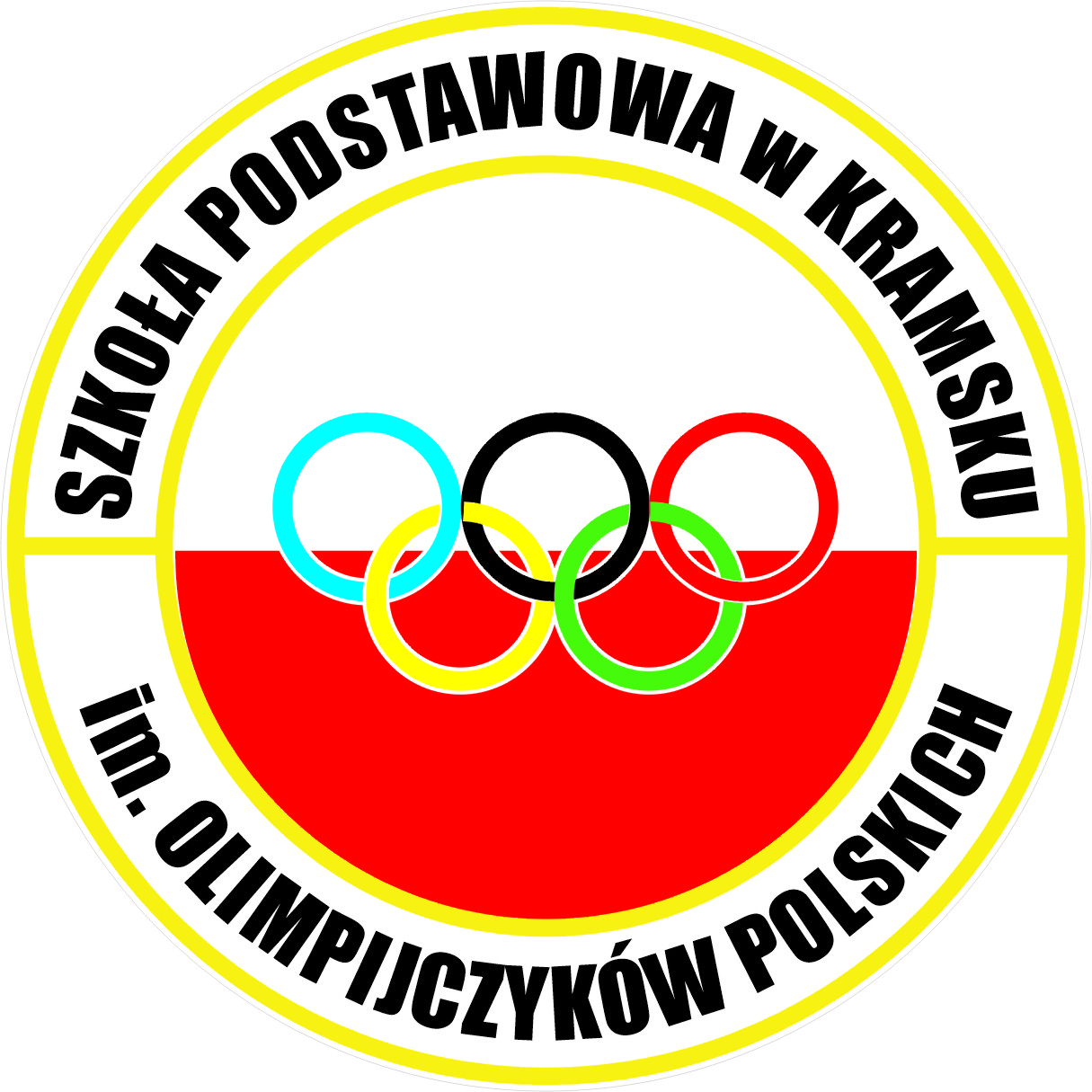 NA ROK SZKOLNY 2024/2025 (dziecko poza obwodem)Proszę o przyjęcie mojego dziecka do klasy I Szkoły Podstawowej im. Olimpijczyków Polskich w Kramsku.DANE DZIECKADane osobowe dzieckaPESEL					 Imię 			Drugie imię			 NazwiskoData urodzenia 						Miejsce urodzeniaAdres zamieszkania dzieckaUlica/Nr domu/Nr lokalu   Kod 				Miejscowość 			Telefon DANE RODZICÓW/OPIEKUNÓWJa, niżej podpisany oświadczam, że: 1. Dziecko, o którego przyjęcie się staram posiada orzeczenie o niepełnosprawności TAK/NIE* (załącznik: orzeczenie o potrzebie kształcenia specjalnego wydane ze względu na niepełnosprawność, orzeczenie o niepełnosprawności lub o stopniu niepełnosprawności lub orzeczenie równoważne w rozumieniu przepisów ustawy z dnia 27 sierpnia 1997 r. rehabilitacji zawodowej i społecznej oraz zatrudnianiu osób niepełnosprawnych (Dz. U. z 2011 r. nr 127, poz. 721 ze zm.).2. Rodzic kandydata posiada orzeczenie o niepełnosprawności TAK/NIE* (Załącznik: orzeczenie o niepełnosprawności lub o stopniu niepełnosprawności lub orzeczenie równoważne w rozumieniu przepisów ustawy z dnia 27 sierpnia 1997 r. rehabilitacji zawodowej i społecznej oraz zatrudnianiu osób niepełnosprawnych (Dz. U. z 2011 r. nr 127, poz. 721 ze zm.).3. Oboje rodzice kandydata posiadają orzeczenie o niepełnosprawności TAK/NIE*(załącznik: orzeczenie o niepełnosprawności lub o stopniu niepełnosprawności lub orzeczenie równoważne w rozumieniu przepisów ustawy z dnia 27 sierpnia 1997 r. rehabilitacji zawodowej i społecznej oraz zatrudnianiu osób niepełnosprawnych (Dz. U. z 2011 r. nr 127, poz. 721 ze zm.). 4. Rodzeństwo kandydata posiada orzeczenie o niepełnosprawności TAK/NIE* 5. Dziecko, o którego przyjęcie się staram wychowuje się w rodzinie wielodzietnej (minimum 3 dzieci) TAK/NIE* (załącznik: oświadczenie o wielodzietności rodziny kandydata)6. Jestem rodzicem samotnie wychowującym dziecko TAK/NIE* (załącznik: prawomocny wyrok sądu rodzinnego orzekający rozwód lub separację lub akt zgonu oraz oświadczenie o samotnym wychowywaniu dziecka oraz niewychowywaniu żadnego dziecka wspólnie z jego rodzicem).7. Dziecko, o którego przyjęcie się staram mieszka w rodzinie zastępczej TAK/NIE* (załącznik: dokument potwierdzający objęcie dziecka pieczą zastępczą zgodnie z ustawą z dnia 9 czerwca 2011 r. o wspieraniu rodziny i systemie pieczy zastępczej (Dz. U. z 2013 r. poz.135 ze zm.).8. Rodzeństwo dziecka realizuje obowiązek szkolny w Szkole Podstawowej im. Olimpijczyków Polskich w Kramsku TAK/NIE*(załącznik: oświadczenie o uczęszczaniu rodzeństwa do oddziału przedszkolnego przy Szkole Podstawowej w Kramsku)9. Szkoła znajduje się w dogodnym położeniu w stosunku do zamieszkania (odległość nie przekracza  od miejsca zamieszkania) TAK/NIE* 10. Dziecko uczęszczało do oddziału przedszkolnego w Szkole Podstawowej im. Olimpijczyków Polskich w Kramsku TAK/NIE*Dodatkowe uzasadnienie (uwzględnić predyspozycje kandydata) ………………………………………………………………………………………………………………………………………..………………………………………………………………………………………………..………………………………………………………………………………………..…………………………………………………………………………………………………………….. *niepotrzebne skreślićJestem świadomy/a odpowiedzialności karnej za złożenie fałszywego oświadczenia.…………………………………			…………………………………			…………………………………                   Data przyjęcia karty zgłoszenia		                         Podpis matki/opiekunki 		                           Podpis ojca/opiekunaKLAUZULA INFORMACYJNAZgodnie z art. 13 Rozporządzenia Parlamentu Europejskiego i Rady (UE) 2016/679 z dnia 27 kwietnia 2016 r. w sprawie ochrony osób fizycznych w związku z przetwarzaniem danych osobowych i w sprawie swobodnego przepływu takich danych oraz uchylenia dyrektywy 95/46/WE (ogólne rozporządzenie o ochronie danych)  (Dz. U. UE. L. 119.1  z 04.05.2016) informuję,:__DaneMatki/opiekunkiOjca/opiekunaImięNazwiskoAdres zamieszkaniaTelefon kontaktowyGodziny pracyTOŻSAMOŚĆ ADMINISTRATORAAdministratorem danych osobowych jest Szkoła Podstawowa im. Olimpijczyków Polskich
 z siedzibą w Kramsku (62-511) przy ulicy Konińskiej 20. DANE KONTAKTOWE ADMINISTRATORAZ administratorem można się skontaktować poprzez adres email: 
spkramsk@interia.pl lub pisemnie na adres siedziby administratora.DANE KONTAKTOWE INSPEKTORA OCHRONY DANYCHAdministrator wyznaczył inspektora ochrony danych, z którym może się Pani/ Pan skontaktować poprzez email: iod@kramsk.pl. . Z inspektorem ochrony danych można się kontaktować we wszystkich sprawach dotyczących przetwarzania danych osobowych oraz korzystania z praw związanych z przetwarzaniem danychCELE PRZETWARZANIA I PODSTAWA PRAWNAPani/Pana dane oraz dane dzieci/podopiecznych będą przetwarzane w celu realizacji procesu rekrutacji dziecka do szkoły, na podstawie obowiązku prawnego ciążącego na administratorze, w szczególności ustawy Prawo oświatowe, ustawy o systemie oświaty, ustawy o systemie informacji oświatowej. ODBIORCY DANYCH LUB KATEGORIE ODBIORCÓW DANYCHW związku z przetwarzaniem Pani/Pana danych oraz danych dzieci w celach wskazanych powyżej, dane osobowe mogą być udostępniane innym odbiorcom lub kategoriom odbiorców danych osobowych, którymi mogą być podmioty upoważnione do odbioru Pani/Pana danych osobowych na podstawie odpowiednich przepisów prawa.OKRES PRZECHOWYWANIA DANYCHPani/Pana dane osobowe będą przetwarzane przez okres niezbędny do realizacji wskazanych powyżej celów przetwarzania, w tym również obowiązku archiwizacyjnego wynikającego z przepisów prawaPRAWA PODMIOTÓW DANYCHPrzysługuje Pani/Panu prawo żądania dostępu do treści  swoich danych, ich sprostowania, usunięcia lub ograniczenia przetwarzania oraz prawo do wniesienia sprzeciwu wobec przetwarzania danych, a także prawo do przenoszenia swoich danych.W przypadku przetwarzania Pani/Pana danych na podstawie zgody, ma Pani/Pan prawo do cofnięcia zgody w dowolnym momencie bez wpływu na zgodność z prawem przetwarzania, którego dokonano na podstawia zgody przed jej cofnięciem.PRAWO WNIESIENIA SKARGI DO ORGANU NADZORCZEGOPrzysługuje Pani/Panu również prawo wniesienia skargi do organu nadzorczego zajmującego się ochroną danych osobowych:Biuro Prezesa Urzędu Ochrony Danych Osobowych (PUODO) Adres: Stawki 2, 00-193 WarszawaInfolinia: 606-950-000INFORMACJA O DOWOLNOŚCI LUB OBOWIĄZKU PODANIA DANYCHPodanie danych osobowych jest obligatoryjne w zakresie ujętym przepisami prawa.